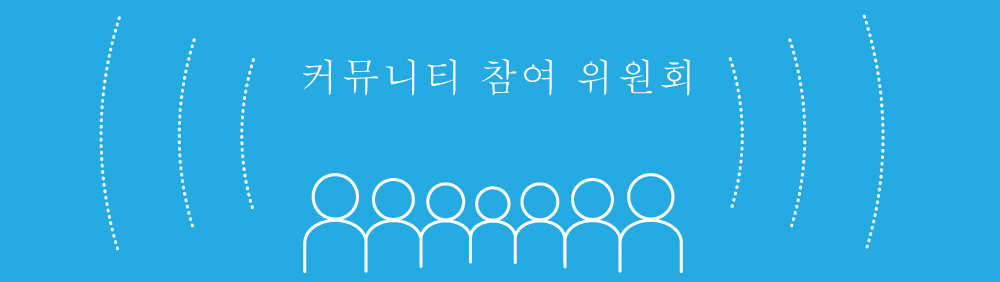 자주하는 질문들개관시애틀시의 인구가 늘어나고 변화함에 따라 시는 확대되는 주민계층의 의사가 시의 정책결정 과정에 반영되고 주민들의 참여를 막는 장벽을 제거, 공공참여를 유도하기 위한 노력을 재확인하고 확대할 필요가 있습니다.  2016년 7월 머리 시장은 공평하고 포괄적인 참여전략을 효율적으로 이행하겠다는 자신의 공약을 재확인하는 행정명령 2016-06에 서명했습니다.  11월에는 2017-2018 예산 과정의 일환으로 시의회는 시장의 계몽 및 참여 원칙을 공식화하고, 시 전반에 걸친 커뮤니티 참여의 토대를 마련하고 커뮤니티 참여 위원회를 신설하는 조례안을 통과시켰습니다.  새로 설립되는 이 위원회는 시의 각 부서에서 모든 시민들에게 혜택을 줄 수 있도록 계몽 및 참여 활동을 개발, 시행하는데 있어 조언과 지침을 제공해줄 것입니다.  목적, 목표 및 구조커뮤니티 참여 위원회의 목적은 무엇인가요? 커뮤니티 참여 위원회는 시애틀 지역국과 다른 부서들이 시의 전반적인 계몽 및 참여 활동을 조정하는데 있어 자문역할을 담당합니다. 커뮤니티 참여 위원회의 목표는?시의 정책결정 과정에 있어서 형평성 있는  주민약속과 공공참여와 관련된 우선순위, 정책, 전략에 관한 자문을 제공합니다.  여기에는 주민발의안, 전략, 시에 접수된 제안서 그리고 위원회의 사안 등에 대한 검토가 포함됩니다. 시의 각 부서의 커뮤니티 참여 계획 집행과 관련, 보다 형평성 있는 약속전략과 시의 절차에 대한 시민 참여를 늘릴 수 있는 새로운 방안을 찾아내는데 초점을 맞춘 피드백을 제공합니다.정기적으로 위원회가 업무를 추진하고 기본 목적에 맞게 프로그램과 정책제안을 개선할 수 있도록 개발하고 내규를 수정하는 업무를 담당합니다. 커뮤니티 참여 위원회의 구성은?커뮤니티 참여 위원회는 16명의 위원으로 구성된다.  1번부터 7번까지 위원은 시의회에서 임명하는데, 각각의 위원은 시의원 지역구 대표자로 구성됩니다.   이어 8번에서 14번까지의 위원은 시장이 임명하며 특히 14번 위원은 시의 ‘참여 프로그램(Get Engaged Program)’을 통해 선정된 젊은이로 임명합니다.  이들 14명의 위원들은 시의회에서 다수결에 의한 인증절차를 거쳐야 합니다.또한 15번과 16번 위원은 위원회에서 선정한 후 시장의 승인을 얻어 시의회에서 다수결에 의한 인증절차를 거쳐야 합니다.처음으로 임명된 위원들 가운데 홀수 포지션 위원의 임기는 1년 그리고 짝수 포지션 위원의 임기는 2년으로 정합니다.  첫 임기를 마치면 다음 임기부터는 임기가 1년인 ‘참여 프로그램’을 통해 임명된 위원을 제외한 나머지 모든 위원은 2년간 재임하게 됩니다.또한 모든 위원들의 임기는 2회 연임으로 제한됩니다. 위원회는 매년 다수결에 의해 한명 또는 그이상을 위원장으로 선출합니다. 커뮤니티 참여 위원회의 위원들은 자원봉사직으로 참여하며 각자이 역할을 위해 월 3~6시간 가량을 봉사하여야 합니다. 기타 문제들과 질문들커뮤니티 참여 위원회에 관해 보다 자세한 정보를 원하시면 아래의 연락처로 문의하시면 됩니다.CommunityInvolvementCommission@seattle.gov, (206) 437-3735